ого этапа всероссийской олимпиады  школьников 2018/2019 учебного года по ОБЖ                    (наименование предмета)___________________53_________________(общее количество участников школьного этапа по предмету)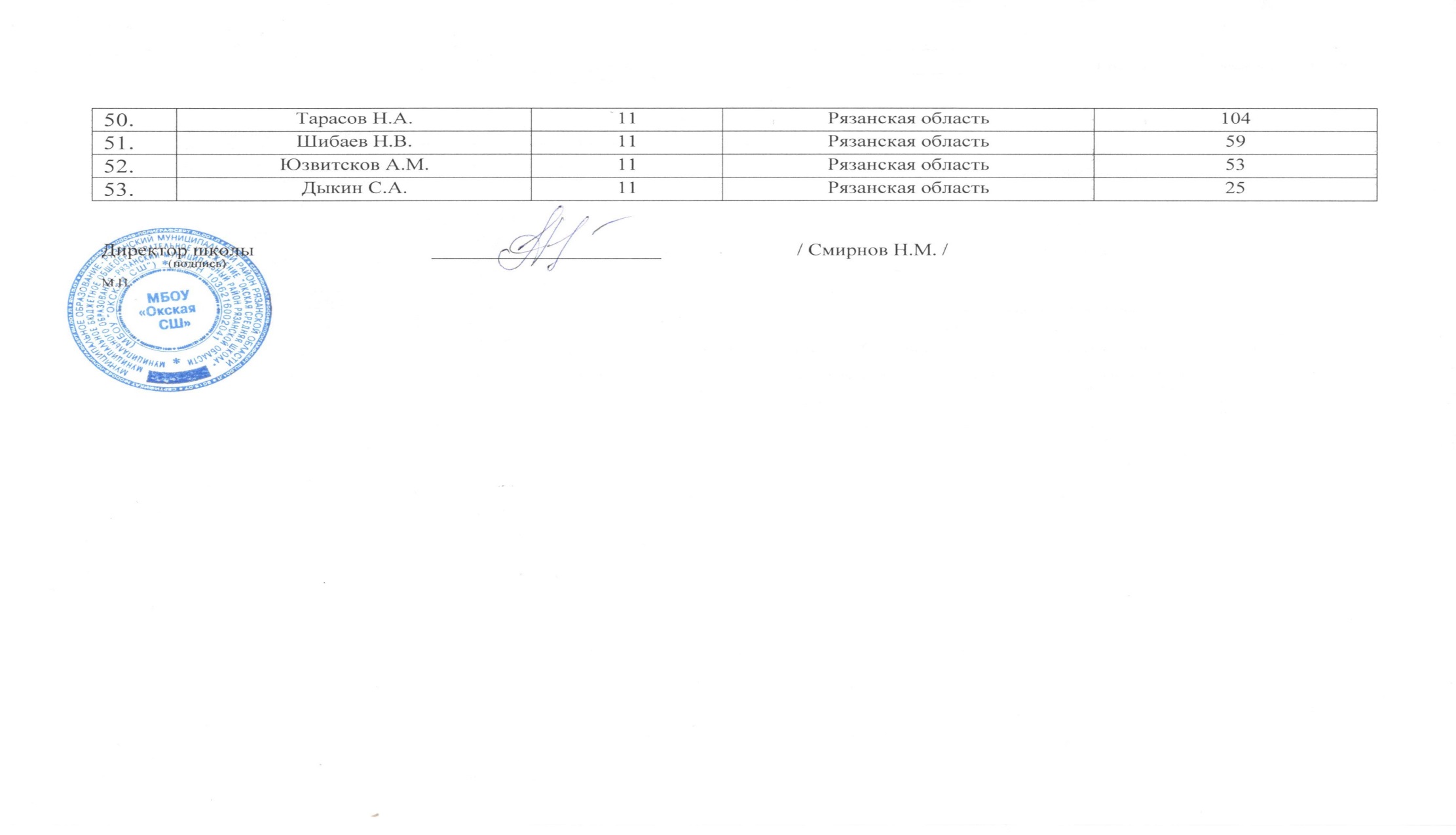 №п/пФамилия, инициалыКлассСубъект Российской Федерациирезультат(количество баллов)Новиков И.С.5Рязанская область61Кириленко В.С.5Рязанская область50Шахаева Т.А.5Рязанская область46Иванов В.А.5Рязанская область45Жильникова Д.А.5Рязанская область42Степанова Ю.Д.5Рязанская область41Агафонов А.В.5Рязанская область38Панина В.М.5Рязанская область36Панова У.В.5Рязанская область34Борзыкина А.Р.5Рязанская область32Кучаева Т.А.6Рязанская область72Широкова И.В.6Рязанская область63Акимов С.А.6Рязанская область56Рунова Ю.В.6Рязанская область53Зайцев А.А.6Рязанская область50Прошкин А.М.6Рязанская область44Шибаев Е.В.6Рязанская область41Дворецкий И.Р.6Рязанская область36Асавин Н.С.6Рязанская область31Быгаева Ю.В.7Рязанская область68Плющакова М.В.7Рязанская область65Попенко С.А.7Рязанская область64Егерева Ю.А.7Рязанская область58Лещёв А.Р.7Рязанская область56Зубков Д.Н.7Рязанская область53Полякова Е.П.7Рязанская область50Федоров В.Г.7Рязанская область49Кирсанова Н.Ю.7Рязанская область34Киселёв И.С.7Рязанская область29Тяпугин А.А.8Рязанская область69Шибаев И.А.8Рязанская область68Кучеренко В.В.8Рязанская область65Синицына И.Н.8Рязанская область61Ворнаков К.А.8Рязанская область54Адрова А.А.8Рязанская область51Бреева Н.С.8Рязанская область49Цыпуштанова А.В.8Рязанская область46Убийко М.И.8Рязанская область41Манушкина У.А.8Рязанская область36Павлова Е.А.8Рязанская область33Сушарин Н.К.9Рязанская область77Минаева Н.Ю.9Рязанская область73Барабин В.А.9Рязанская область69Куркова Е.А.9Рязанская область66Носова М.Д.9Рязанская область64Ивлев Н.А.9Рязанская область63Болдырихин А.А.9Рязанская область18Егоров Е.А.10Рязанская область50Акопов В.А.10Рязанская область43